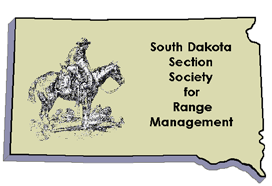 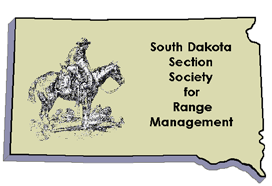 SOUTH DAKOTA SECTIONSOCIETY FOR RANGE MANAGEMENTSCHOLARSHIP APPLICATION COVER SHEETDirections: Please complete this form and include with a cover letter and resume’ highlighting your qualifications and financial need.  Applications are due by March 15, 2019.  Name_______________________________________Address:___________________________________		_	Phone:												Email address:												Expected graduation date:									Send Cover sheet, Cover Letter and Resume’ to:SD-SRM Youth Endowment Committee ChairRapid City Regional CenterSDSU Extension711 North Creek DriveRapid City, SD  57003Or Email to: david.ollila@sdstate.edu 		